Anmeldung zum Lehrgang 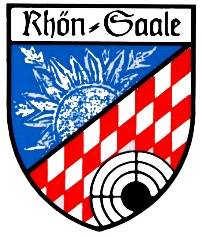 Qualifizierte Standaufsicht Nachnahme: 				Vornahme: Straße: 			PLZ und Ort:			Geb. am:Rückruf bei Unklarheiten:BSSB Ausweißnummer:Verein:Vereinsnummer: Eine Anmeldung ohne Vereinszugehörigkeit ist nicht möglich Es werden nur vollständig Ausgefüllte Anträge angenommen. ---------------------------------Datum:-----------------------------------------			Unterschrift Antragsteller 		